+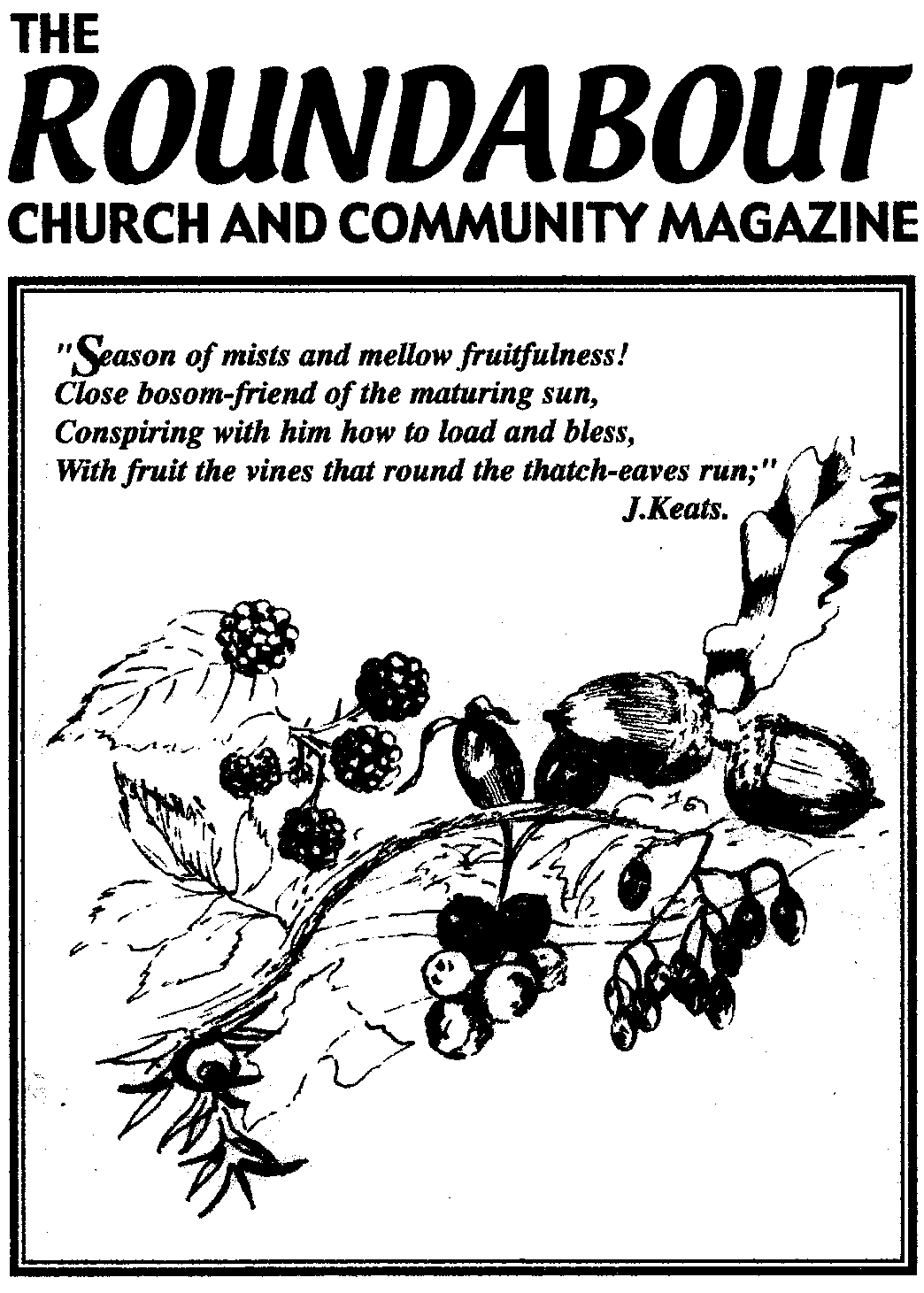 OCTOBER 2020PARISHES OF PILTON, CROSCOMBE, NORTH WOOTTON AND DINDERAll phone codes 01749 unless specifiedRector:The Revd Christine Butler					                  899061The Rectory, Pilton BA4 4DX		  butlerchristine19@gmail.comCurate:The Revd Philip Hopper      07596 759 584      pcnd.curate@gmail.com  Reader (Licensed Lay Minister):	Miss Susan Green, 3 Abbots Way, Pilton BA4 4BN	        890524Safeguarding Officer: for all parishes: Susan Green	        890524Website for the four churches: www.pcnd.co.uk ENQUIRIES  ABOUT MATERIAL FOR ROUNDABOUTRoundabout  email address: magazine@roundaboutnews.org.uk All material in Word, please, and not in boxes.Adverts in the colour section are handled by Gail Milne (890670) gail.milne@btconnect.com.  These only change in January.Charges for Small Adverts: Small adverts are 50p per line per month, preferably only two lines for short periods. Requests one week before deadline to allow for setting up and billing. Insertion only on receipt of payment.All other materials and the small adverts should be left at the collecting points (see pages 15/16) but if you need to speak to someone please contact Susan Green (890524), Christine Davies (890009), Janet Christie (344633), Eve Harris (343194), Ann Williamson (428133)  or Alison Mayall (675861) who will help you.Please make sure that emails with items for Roundabout are acknowledged by one of the team within two days of sending them. Data Protection Ruling: We are very grateful for material for Roundabout, which is distributed in our benefice and available on the website. If you have any concerns about GDPR please contact us.NOVEMBER ROUNDABOUT DEADLINE FOR ALL MATERIAL ISThird Monday of the MonthMONDAY 19th OCTOBER, 9.00amBRAMBLE RAMBLEI grew up in mid Devon in the 1960’s. I have a head full of childhood memories of this time of year, the fading of summer, the drawing in of the night and the harvest from the hedgerows and our garden. This was a time for brambling…wandering the hedgerows collecting the fruit that would go into the jam pot, or an apple pie. I am a gardener and for most of the year brambles cause me strife, they scratch my skin, catch in my clothing and appear from nowhere. But suddenly they appear beautiful, transformed into the bearers of a juicy free bounty.Some evenings were spent in front of the television peeling onions to be pickled and enjoyed at carnival night and Christmas. Runner beans were cut and packed into large sweet jars between layers of crunchy salt, so that we had a taste of summer throughout the winter. The last tomatoes would be ripened and made into chutney.I write this ramble whilst preparing for a September break by the sea. I am looking forward to catching some of the sun’s late summer rays and storing memories to cherish. Storing up things to lighten what may well be a tough winter. What an extraordinary year this has been. The coronavirus has changed our lives in unimaginable ways. There has been much to lament; the deaths, the isolation, the lack of human contact and the stripping away of essential elements of our life, as we endured the closure of our schools and churches. I wonder what memories we will store from this time? What do we harvest to take with us this autumn, into the approaching winter? What can we pickle and preserve to give us a taste of summer hope? Many of us may be approaching the coming months with trepidation, with anxiety for our health, our financial security and the well-being of our loved ones, our community and society.So is this a bitter harvest? Or are there treasures to store and nourish us in the time to come? Maybe like the brambles that for most of the year are the cause of much strife, this year’s pain, its thorns and its tangles may yet bear some fruit that sustains us in the future.                                                                                                                           Philip (Curate)ALL SOULS SERVICEUsually we would be inviting people to our annual All Souls service.  Unfortunately this year it will not be possible to hold an actual service. Instead we are putting together a service for people to say in their own homes.  If you are not on the current service distribution list and would like to receive a copy please email butlerchristine19@gmail.com ANNUAL PAROCHIAL CHURCH MEETINGSOur Annual Parochial Church Meetings were delayed due to lockdown but need to be completed by the end of October. The APCMs will be held after the Church Services. (People from other churches will be invited to leave after the main service). We have therefore planned the following dates. Croscombe Sunday 4th OctoberPilton Sunday 11th OctoberDinder Wednesday 28th OctoberIn the current circumstances it is hoped that the majority of PCC members and Church Officers will be willing to continue in post until next year.BENEFICE BIBLE STUDY GROUPThe Benefice Bible Study is continuing on Zoom fortnightly. During October we will be studying Mark’s gospel. If you would like to join us you would be very welcome. Just email butlerchristine19@gmail.com to receive joining instructions.PRAYER FOCUSAs we come into Autumn, we think of ripened corn, fruit and vegetables and give thanks that, despite all our problems with Covid-19, we still have a Harvest to celebrate.We remember all those involved in the food chain, and their essential work to keep us fed, and we remember especially the local Food Banks and their clients. May we be generous in our support of those less fortunate than ourselves.PARISH CHURCH SERVICESArrangements for ChurchesThis next section is written mid-September so will be subject to change if government policy has changed.  For the latest information, please keep an eye on our “A Church Near You” page (https://www.achurchnearyou.com/church/8281/benefice/) and select the appropriate church. Church Services.It is intended that Pilton and Croscombe will be alternating on a Sunday to allow the maximum number of congregation members from all our Churches to attend. All Services will start at 10.30am. The pattern for October is as follows:  4th October  Croscombe11th October  Pilton18th October  Croscombe25th October  PiltonDinder and North Wootton will be alternating on Wednesdays at 12.00noon for village residents only.Private PrayerPlease see the notice board of the relevant Church for details of the times when the Church will be open for private prayer.PHILIP HOPPERIf things have happened as planned, Philip will have been Ordained as Curate in the Benefice on 26th September in Wells Cathedral.  We celebrate with him as he starts his new role with us.  When Covid permits we will welcome him properly but in the meantime please do say hello and introduce yourself if you see him in the villages.                                                                                             Rev. ChrisPSALMSThis month’s Psalms include the well-loved words of Psalm 23, assuring us God is with us always.The psalms that can be read on Sundays in October are: 4th October 	Psalm 19 11th October 	Psalm 2318th October     	Psalm 99 25th October	Psalm 122 BIBLE READINGS   4th October  Trinity 17   Philippians 3: 4b-14 	       Matthew 21: 33-end11th October  Trinity 18	   Philippians 4: 1-9	       Matthew 22: 1-14 18th October  Trinity 19	   1Thessalonians 1: 1-10    Matthew 22: 15-2225th October Last Sunday after Trinity (Dedication Festival)				    Revelation 21: 9-14	       Matthew 21: 12-16ABOUT PEOPLEWe are glad to welcome new people to our villages. We hope that you settle happily and we look forward to meeting you at village events.We send our good wishes and prayers to anyone who is unwell at the moment, whether you are at home or in hospital. We remember those receiving treatment and those awaiting the results of tests.BaptismWe welcomed Teddy Mervyn James Robertson to our Church family in Pilton Parish Church on 30th August .DeathsWe continue to mourn with those who have lost relatives and friends at this time. We especially remember the family and friends of Simon Acres whose funeral was held at Mendip Crematorium,  followed by a Thanksgiving Service in Dinder Church, on Wednesday 16th September.We are sad to announce the death of Robert (Bob) Gibbons of Dinder who died suddenly on 15th September.  Our prayers are with his wife Jill and their family and friends at this very sad time.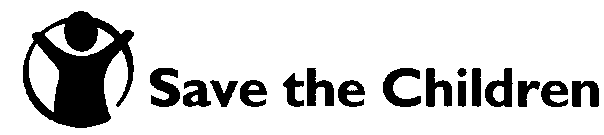 SAVE THE CHILDREN CHRISTMAS CARDS will be available from the beginning of October to buy or order. Please telephone me on 676991 or contact me for a catalogue or more details by email, lysbeth.ballantine@gmail.com Depending on the situation with face-to-face meetings I could arrange a time for you to come here and actually see the cards along with a box left over from last year and also 15 rolls of wrap. We are only doing cards this year so the wrap will be in short supply but there will be a simple raffle.If you come here it will be 2 at a time and the cards will be laid out and easy to see; all socially distancing rules will be in force.Lysbeth Ballantine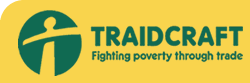 Due to the new restrictions it is not possible to hold my usual Open House. Most goods are in stock and can be delivered at any time. Any items not in stock can be ordered. I have a large supply of new catalogues which I am happy to deliver to you, from which you can order. Please e-mail hilary.austin2@btinternet.com or phone 890561 for a catalogue.If you would like to come round for a coffee, I will have all goods on display for you to purchase for the week beginning Monday 12th  October, all week Monday to Saturday. Please telephone before coming to ensure that we are in and also that other people will not be here, to comply with current guidelines. Should these change, you are all welcome!I have a sample pack of this year’s Christmas cards, which you may borrow for a day to choose from. Advent calendars are also available.                                                                                            Hilary AustinOCTOBER EVENTS AT OUR VILLAGE PUBS AND CLUBSPILTON WORKING MEN’S CLUB (890162)Pilton Club and Village Hall are OPEN.The Club is open on Friday and Saturday from 5.30pm.Food is available from 6pm until 8.00pm on Friday and Saturday.Sunday opening from 12noon. Carvery Lunch available 12noon - 2pm.Our Menu and Carvery Lunch is available as an eat in or takeaway option. Booking is advisable 890162 or email Piltonvh@gmail.com. The Coffee Shop is proving to be very popular, open Tuesday to Saturday 10am until 4pm. Serving delicious homemade cakes and savoury bites. Please come and support your local community facility.THE CROWN INN, PILTON (890762)thecrowninnpilton@outlook.comDue to current circumstances we are open on slightly reduced hours. We have all the necessary safety measures in place.Tuesday- Wednesday 6pm -10.30pm Thursday - Saturday 6pm -11pm  Sunday 12 - 3pm and 6pm - 10.30pmFood served Tuesday - Saturday 6pm - 9pm   Sunday 12 - 2.30pm and 6pm - 9pmSunday Roast every Sunday 12 - 2pm as well as the full bar menu - Booking advisedTake-Away (Fish and Chips, Burgers, Pizza and more) available Tuesday - Sunday 6pm - 9pmTHE GEORGE INN, CROSCOMBE  (342306)www.thegeorgeinn.co.uk   See our website for special eventsStill open 7 days a weekOpen Monday-Tuesday 8am-2pm; Wednesday -Saturday 8am-2pm, 5-9pm, Sunday 8am-4pm.Pub – B&B – Fish & Chip Takeaway  Village Shop – Hermes Parcel ShopSMALL ADSWe wish all our advertisers well in these difficult times and encourage our readers to support local businesses and firms.Chantry Construction: stone walling, drives, block paving, patios, extensions, mini–digger and driver. Contact Paul Merrett 01373 836787 or 07855343388.  Daniel's garden maintenance. Lawns cut, seeded, turfed. Hedges cut, garden clearance, Patio-laying, jet-washing, fencing plus fence painting. Weeding.  Call Daniel 672832 or 07936583986Daniel's property maintenance Roof repairs. Gutters cleaned, repaired and renewed  Interior and exterior painting and much more. 
Call Reg 01749 672832 mob 07518116140RP Property Solutions: Home maintenance/repairs and qualified electrician. Free no obligation quotes. Great prompt service. Call Robert Pippard on 07969 345726 or 572311.Give your garden a treat. 2 year old well-rotted horse manure sold by sack or load. 100% organic. Contact 890582.Chimney Clean: Chimney sweep, clean and efficient service est. 1985. Please ring Colin on 07596 534861.Organic Multi-Purpose Compost.  40 litre bags.  Free delivery. £3.20 per bag or £9.00 for three.  Call 07919 584737 or 07961 892014Premier Pet Carers. Registered, insured equestrian and pet services. Dog walking and pet sitting. Rug washing/reproofing/repairs; horsebox hire and poo-picking. www.premierpercarers.co.uk or 077090739508J.D. Waste.  House clearance.  Rubbish clearance. Garage Clearance.Call 07919 584737 or 07961 892014.Pest Solutions South West for all pest and insect control. Please call Adam Richards 07917 638450 for local, reliable service.Domestic Cleaning Services. For references and details please call 01749 689099 or email pattinson321@yahoo.co.uk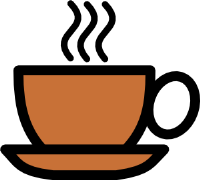 PILTON CAFÉ/ COFFEE LOUNGEIf you haven't yet paid a visit to this new delightful café, then when you do you are in for a treat. It's great. Delicious coffee/tea, wine and other drinks, and light lunches as well as gorgeous cakes. The ladies serving you are lovely, welcoming and providing service with a big smile. Drop in and you may meet a friend or two as well.                                                             Sylvie Drake and local friends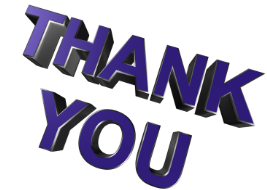 BANK HOLIDAY WEEKEND LOW KEY JUMBLE TRAIL, PILTONAs Covid-19 had caused the cancellation of the Pilton Jumble Trail in May, on Sunday 30th August a few people got together to sell a variety of items on the streets of Pilton.Despite the low-key nature of the event, an amazing £205 was raised for the Bhopal Medical Appeal (Fiona Case, Jenny de Gex). The BMA is in sore need of funds as the gas survivors are now the most vulnerable people to Covid-19, currently forming three-quarters of Covid deaths in the city of Bhopal.  Also, the RNLI stall made £55.80 from donations for food and assorted toys (Jo Roberts-Wray).Thanks to everyone who either helped organise the event, or supported us, for these worthwhile causes. We hope the Jumble Trail will return properly next May Day Bank Holiday, supporting Children’s World and other charities.                                                                                                                                     Fiona CaseDINDER VILLAGE HALL  Very many thanks for your unexpected generosity on my retirement from being the Hall's booking secretary for twenty-three years.
I feel the thanks should be made to you all from me.  It has been a great pleasure to make so many friends and to enjoy so many activities.
 I am delighted that De Hiscox has taken over the bookings as she and Alan have already shown how valuable they are to the Hall.                                                                                      Joan Chambers
 
DINDER’S ZOOM COFFEEJane Thorne is still organising a weekly Zoom coffee morning each Friday which is a good way to keep in touch.                                  PILTON PARISH COUNCIL                                   www.piltonparishcouncil.orgResidents are reminded that dogs should be kept on leads. There have been reports of dogs getting into people’s gardens and harassing their pets. This is becoming a major problem within the village. Dogs are not allowed on the Playing Fields.Lives are being put at risk due to inconsiderate parking in Bread Street. You must leave enough space for an emergency vehicle to pass!                                 Karen Buckley piltonparishclerk@yahoo.com PILTON ROYAL BRTISH LEGION POPPY APPEAL               2020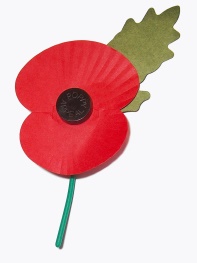 Within Pilton, we shall be able to have collection boxes at our Churches, Public Houses, Pilton Working Men’s Club and Coffee Shop (Co-op Retail are working directly with the British legion and so no collection boxes will be in our local store).There will be no door to door collections. Current plans are that Remembrance Services will be held on Sunday 8th November  from 11am and will be within the government guidelines at the time.For anyone who would like to make a donation, cheques and postal orders should be made payable to ‘RBL Poppy Appeal’ and delivered to : Mr Peter Cheetham, PAO for the District of Pilton                                                                                                                            Vine Cottage, Bread Strret, Pilton, BA4 4BQWe really appreciate your continued support over this difficult time. CHILDREN’S ENTRIES for the NON-FLOWER SHOW!   Winning entries will be displayed during October in the new Pilton Coffee Shop at the Club, by kind permission. PILTON SHOW CALENDARThe 2021 Village Calendar, supporting Pilton Show, will be on sale, priced at £6 (honesty boxes so please have correct change!)  in the Tithe Barn and Visitor Centre until 5th October.    After that, it will be available at Pilton Coffee Shop, by kind permission.  The intention was to mark the 50th anniversary of Glastonbury Festival through the eyes of Pilton photographers, with extra contributions from other Somerset professionals, but alas since neither Show nor Festival could happen due to Covid restrictions, it is a reminder of different times.   CROSCOMBE PARISH COUNCIL   www.croscombeparishcouncil.coTREE FELLING in CROSCOMBEReluctantly, and for safety reasons, we will be felling the Lawson Cypress that is currently in our front garden in Church Street.  We do this with heavy heart, but it has become apparent that it has outgrown its location.                                                              Neil and Louise TullyCROSCOMBE VILLAGE HALL COMMITTEEWe are delighted that the Hall has now got new heating, ceiling, lighting and has been repainted. On 14th September the Hall reopened under the Covid 19 rules and regulations. Due to the Track and Trace system, all Hall users must gain permission before entering the Hall so that this system can be effective. Thank you to Shelly Dyer- Gibbons who organised the two “Films in the Field” and the kind donation of £210.  Unfortunately we cannot plan any fundraising events at present so stay safe everyone as we look forward to those times. 100 Club Winners. August:  £25 H Cox;  £15 V McRobbie  September: £25 J Christie;  £15 M Western                                                                           Sheila Wilkins Chairman 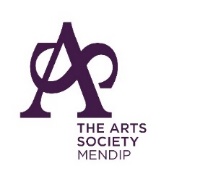 Online Talks for The Arts Society Mendip6th October.  ‘How the women of Paris lived and died in the 1940s’. Anna Sebba will give a talk based on her book  to The Arts Society Mendip on 6th October, at 11.00am, via Zoom. Links will be sent to members prior to the talk. The site will open at 10.30 am. Guests welcome, the link will be forwarded with instructions on request to info@theartssocietymendip.org.uk. A guest subscription of £3 will be requested.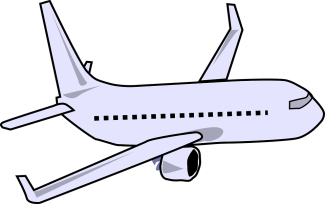 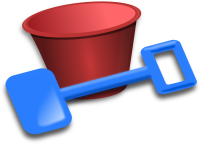 HOLIDAY MEMORIES2020 has been a year unlike any we remember, and most of us have had “staycations”, the new word coined to describe holidays spent at home. Fortunate as we are to live in a beautiful area, most of us do appreciate holidays away, and the editorial team have been reminiscing on our past holidays. The holidays with small children in a caravan, rain hammering on the roof and playing the hundredth (or so it seemed) game of “Snap”.The strong smell of chemicals from Elsan toilets.Walking on a long deserted beach in Australia and seeing a lump of seaweed moving, only to realise there was a duck-billed platypus nosing in it for insects.Being in a French deli, speaking in our best  French and turning the wrong way to find our cheese, after being told “à gauche” …………….then being told by the owner “non, your other à gauche!”.Swimming in a safari camp pool in Tanzania and having a kingfisher dive in to collect insects.Sitting in a plane to take off when a wheel from the undercarriage bowled past the window…..Landing in a small plane on an earthen airstrip and waiting for a tortoise to move out the way before taxiing to the building to disembark.Arriving very tired after a long night flight, and setting the alarm clock for 5.30am instead of 8.30am…….And once you start, more and more memories surface, so we hope these ideas will spark your memories of past holidays that you have enjoyed.                                                                    The Editorial TeamPILTON METHODIST CHURCH SERVICES    4th October         Barry Speddings                      11.00am 11th October         Rev. Tina Swire                       11.00am 18th October         Jacqueline Cobb                      11.00am 25th October         Liz Rankin                                11.00amRECYCLE MORE    with    SOMERSET WASTE PARTNERSHIPRecycle More….is coming soon. A leaflet should have been delivered in September and a second leaflet is due in October with a “What goes where” guide to recycling and a collection day calendar.Recycling and food waste will be collected weekly, and rubbish collected every three weeks (instead of every two) but probably collection days will be altered. There will be no changes for garden waste or for clinical waste collections. Assisted collections will be on the new collection days.A new Bright Blue Bag will be delivered two weeks before the start of the changes, and nothing changes until you receive the Blue Bag.Recycling ContainersBlack box:  Paper and cardboardGreen box:  Glass bottles and jars, cartons Blue bag: Plastics, aerosols, tins, cans and foilBrown bin: Food wasteCarrier bag: Small batteries, small electrical items.On-line Question and Answer Sessions:                        @somersetwaste Facebook page.     Saturday, 10th October  11.00am -12noonThursday  29th October   7.00-8.00pmTalking Café Question and Answer Session:  https://www.facebook.com/talkingcafesomerset                                    Wednesday 14th October 11.00am-12noonFor any concerns, contact My Account or My Waste Service on the SWP home page, or telephone Mendip District Council on 0300 303 8588I.T. for the Terrified We are not training during the current Covid crisis, and our phone number has been temporarily suspended, but we are available via email or you can contact us through our website for advice .www.itfortheterrified.co.uk         itfortheterrified@btconnect.comParishes of Pilton, Croscombe, North Wootton and DinderPhone codes 01749 and addresses in each village unless specified.PILTON PARISH CHURCH OF ST JOHN THE BAPTISTChurchwardens:Mr Paul Warry, Sharomayn, Westholme Road BA4 4EB             890434Mrs Sheila West, Staddlestones, Mount Pleasant BA4 4BL        890448PCC Treasurer:Mr Paul Warry, Sharomayn, Westholme Road  BA4 4EB            890434PCC Secretary:Miss Vanessa Coode, Glengarth, Conduit Square                      899667Magazine Collection Point for Pilton: Roundabout Mailbox at                                     3 Abbots Way (not letter box).PILTON METHODIST CHURCHMinister: Rev. Craig Manley, Broad Close, Station Road, Ansford, BA7 7PA 				              01963 351598Chapel Stewards:Mr Gordon Taylor, The Long House                                            890701Mrs Deborah Towner, 18 Hyatt Place, Shepton Mallet              342614Secretary:Treasurer and Property Steward:Mr Philip Eavis, Benleigh House, Pylle Road BA4 4BR              890468CROSCOMBE PARISH CHURCH OF ST MARY THE VIRGINwww.stmaryscroscombechurch.org Churchwarden:Mr Terry Mc Carthy, Rectory Cottage,  BA5 3QJ                         345139PCC Treasurer:Mr Terry Mc Carthy, Rectory Cottage,  BA5 3QJ                         345139PCC Secretary:Mrs Janet Dowding, Livadia, Fayreway, BA5 3RQ                      330725Magazine Collection Point for Croscombe:  Roundabout Mailbox at Corvedale Cottage, Long Street (not letter box).CROSCOMBE SEVENTH-DAY ADVENTIST CHURCHPastor: Rio Espulgar				     		      07824 878 5531st Elder:  Mr Peter Dutton                                                         830975Treasurer:  Mr Martin Pugh                                              01761 451010NORTH WOOTTON PARISH CHURCH OF ST PETERChurchwardens:Mrs Christine Raphael, 1 Church View BA4 4BU	                  890310Mr Alistair Bovey, Hedgerows, Stocks Lane BA4 4EB                 890755PCC Treasurer:Mr Jeffrey Macklin, Coombe House, Tanyard Lane BA4 4AE     890210PCC Secretary:Mrs Felicity Wotton, Higher Farm, BA4 4HB			        890060Editor, North Wootton News:Mr Steve Ruddock, Old Smithy Cottage, Northtown Lane BA4 4AF                      								        890045DINDER PARISH CHURCH OF ST MICHAEL AND ALL ANGELSChurchwardens:Mrs Mary Browning, Dairy Cottage BA5 3PE                              672558Mrs Ros Comer, Waitangi House, Long Lane BA5 3PQ             679468                                                          PCC Treasurer:PCC Secretary:Mrs Mary Browning, Dairy Cottage BA5 3PE                              672558Roundabout Representative:Mrs Alison Mayall, Church View BA5 3PB                      	        675861PARISH CHURCH SERVICES - OCTOBER 2020 4th October   Trinity 1710.30am         Holy Communion	Croscombe11th October   Trinity 1810.30am          Holy Communion	Pilton18th October   Trinity 1910.30am          Holy Communion	Croscombe25th October   Last Sunday after Trinity (Dedication Festival)                        Holy Communion	Pilton